OFÍCIO/SJC Nº 0154/2020                                                                            Em 25 de junho de 2020AoExcelentíssimo SenhorTENENTE SANTANAVereador e Presidente da Câmara Municipal de AraraquaraRua São Bento, 887 – Centro14801-300 - ARARAQUARA/SPSenhor Presidente:Nos termos da Lei Orgânica do Município de Araraquara, encaminhamos a Vossa Excelência, a fim de ser apreciado pelo nobre Poder Legislativo, o incluso Projeto de Lei que dispõe sobre a abertura de um crédito adicional especial, até o limite de R$ 1.698.215,20 (um milhão, seiscentos e noventa e oito mil, duzentos e quinze reais e vinte centavos), e dá outras providências.No ponto, a propositura ora apresentada visa a inclusão no orçamento vigente a ação do Convênio nº 896649/2019/MDR/CAIXA, firmado entre o Município e a União Federal, por intermédio do Ministério de Desenvolvimento Regional, representado pela Caixa Econômica Federal, referente à execução de serviços de recapeamento asfáltico nas seguintes vias nos bairros da Vila Xavier e Centro:Assim, tendo em vista as finalidades a que o Projeto de Lei se destina, entendemos estar plenamente justificada a presente propositura que, por certo, irá merecer a aprovação desta Casa de Leis.Por julgarmos esta propositura como medida de urgência, solicitamos seja o presente Projeto de Lei apreciado dentro do menor prazo possível, nos termos do art. 80 da Lei Orgânica do Município de Araraquara.Valemo-nos do ensejo para renovar-lhe os protestos de estima e apreço.Atenciosamente, EDINHO SILVAPrefeito MunicipalPROJETO DE LEI NºDispõe sobre a abertura de crédito adicional especial, e dá outras providências.Art. 1º Fica o Poder Executivo autorizado a abrir um crédito adicional especial até o limite de R$ 1.698.215,20 (um milhão, seiscentos e noventa e oito mil, duzentos e quinze reais e vinte centavos), para atender despesas com convênio de recapeamento asfáltico de vias nos bairros da Vila Xavier e Centro, conforme demonstrativo abaixo:Art. 2º O crédito autorizado no art. 1º desta lei será coberto com recursos orçamentários provenientes de:I – anulação parcial ou total das dotações abaixo:II – excesso de arrecadação, conforme disposto no inciso II do § 1º e no § 3º do art. 43 da Lei Federal nº 4.320, de 17 de março de 1964, decorrente de repasse de recursos vinculados ao Convênio 896649/2019/MDR/CAIXA celebrado com o Ministério do Desenvolvimento Regional, no valor de R$ 1.432.500,00 (um milhão, quatrocentos e trinta e dois mil e quinhentos reais).Art. 3º Fica incluso o presente crédito adicional especial na Lei nº 9.138, de 29 de novembro de 2017 (Plano Plurianual – PPA), na Lei nº 9.645, de 16 de julho de 2019 (Lei de Diretrizes Orçamentárias – LDO) e na Lei nº 9.844, de 17 de dezembro de 2019 (Lei Orçamentária Anual – LOA).Art. 4º Esta lei entra em vigor na data de sua publicação. PAÇO MUNICIPAL “PREFEITO RUBENS CRUZ”, 25 de junho de 2020.EDINHO SILVAPrefeito Municipal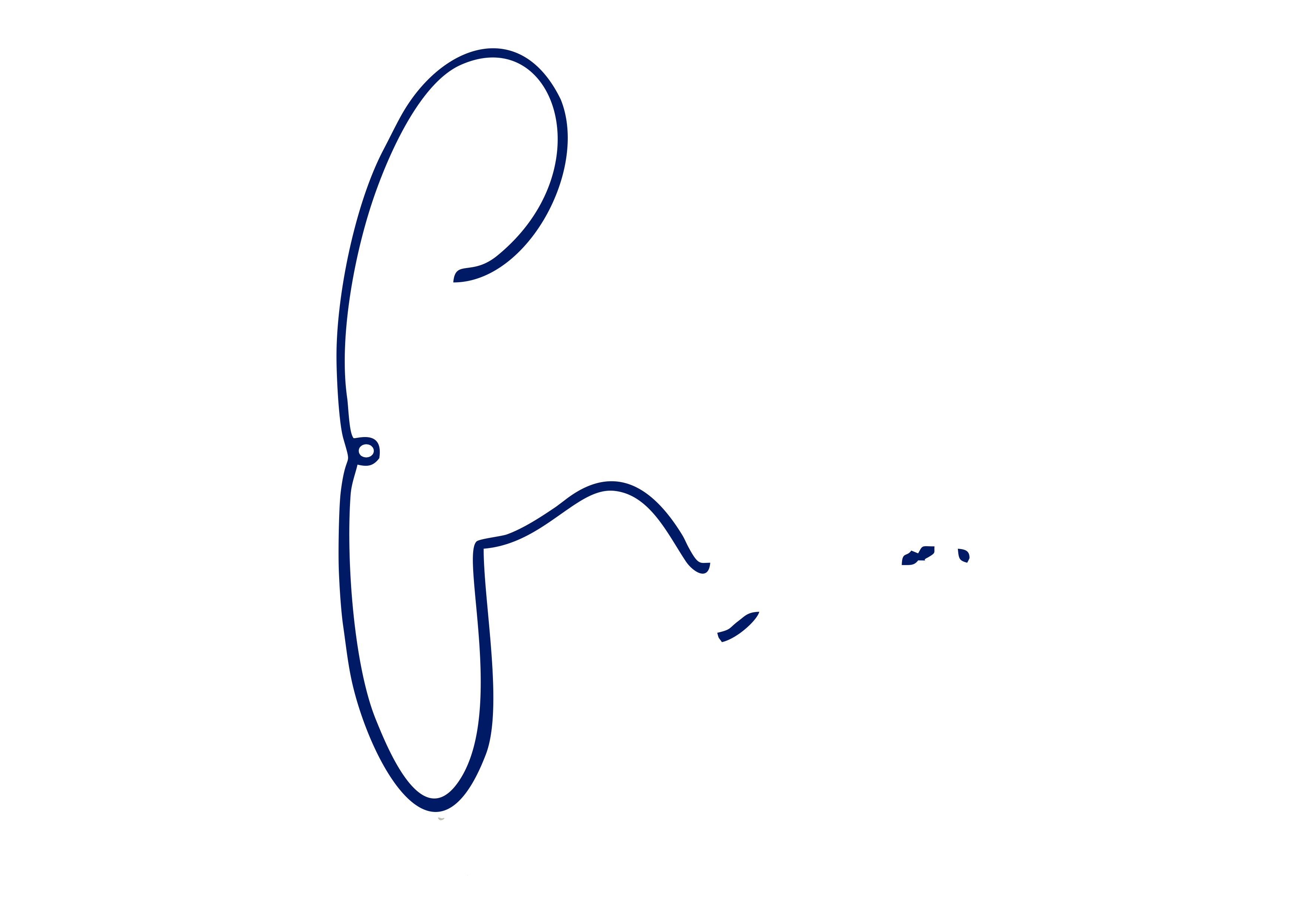 VILA XAVIERAV. RAUL TOBIAS MONTEIROAV. LEOPOLDO SILVACENTRORUA NOVE DE JULHORUA SÃO BENTO02PODER EXECUTIVOPODER EXECUTIVO02.08SECRETARIA MUNICIPAL DE OBRAS E SERVIÇOS PÚBLICOSSECRETARIA MUNICIPAL DE OBRAS E SERVIÇOS PÚBLICOS02.08.01COORDENADORIA EXECUTIVA DAS OBRAS PÚBLICASCOORDENADORIA EXECUTIVA DAS OBRAS PÚBLICASFUNCIONAL PROGRAMÁTICAFUNCIONAL PROGRAMÁTICAFUNCIONAL PROGRAMÁTICA15URBANISMO15.451INFRA-ESTRUTURA URBANA15.451.0065CONSTRUÇÃO, MANUTENÇÃO, AMPLIAÇÃO E CONSERVAÇÃO DO SISTEMA VIÁRIO15.451.0065.1Projeto15.451.0065.1.141RECAPEAMENTO ASFÁLTICO - CONVÊNIO 896649/2019 R$   1.698.215,20CATEGORIA ECONÔMICACATEGORIA ECONÔMICACATEGORIA ECONÔMICA4.4.90.51OBRAS E INSTALAÇÕESR$    1.432.500,00FONTE DE RECURSO5 – TRANSFERENCIAS E CONVENIOS FEDERAIS - VINCULADOS5 – TRANSFERENCIAS E CONVENIOS FEDERAIS - VINCULADOS4.4.90.51OBRAS E INSTALAÇÕES R$      265.715,20 FONTE DE RECURSO1 - TESOURO1 - TESOURO02PODER EXECUTIVOPODER EXECUTIVO02.08SECRETARIA MUNICIPAL DE OBRAS E SERVIÇOS PÚBLICOSSECRETARIA MUNICIPAL DE OBRAS E SERVIÇOS PÚBLICOS02.08.01COORDENADORIA EXECUTIVA DAS OBRAS PÚBLICASCOORDENADORIA EXECUTIVA DAS OBRAS PÚBLICASFUNCIONAL PROGRAMÁTICAFUNCIONAL PROGRAMÁTICAFUNCIONAL PROGRAMÁTICA15URBANISMO15.451INFRA-ESTRUTURA URBANA15.451.0065CONSTRUÇÃO, MANUTENÇÃO, AMPLIAÇÃO E CONSERVAÇÃO DO SISTEMA VIÁRIO15.451.0065.2Atividade15.451.0065.2.161Recapeamento asfáltico R$      265.715,20  CATEGORIA ECONÔMICACATEGORIA ECONÔMICACATEGORIA ECONÔMICA3.3.90.39OUTROS SERVIÇOS DE TERCEIROS -  PESSOA JURÍDICA R$      265.715,20  FONTE DE RECURSO1 - TESOURO1 - TESOURO